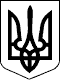 ВЕЛИКОСЕВЕРИНІВСЬКА СІЛЬСЬКА РАДА
КРОПИВНИЦЬКОГО РАЙОНУ КІРОВОГРАДСЬКОЇ ОБЛАСТІДРУГА СЕСІЯ ВОСЬМОГО СКЛИКАННЯРІШЕННЯвід «__»  грудня   2020 року							№___с.ВеликаСеверинкаПро затвердження Програми громадський бюджет Великосеверинівської сільської ради на 2021-2022 рікЗ метою розвитку демократичного суспільства, удосконалення діалогу між владою і громадою, створення та підтримки повноцінного громадського простору, активізації місцевих ініціатив жителів Великосеверинівської сільської ради щодо участі у бюджетному процесі на основі впровадження інноваційних механізмів, залучення громадськості до розподілу коштів сільського бюджету для вирішення соціально значущих питань та керуючись Законом України «Про місцеве самоврядування в Україні», враховуючи рекомендації постійної комісії з питань планування, фінансів, бюджету, соціально  - економічного розвитку та інвестицій,СІЛЬСЬКА РАДА ВИРІШИЛА:1.Затвердити Програму громадський бюджет Великосеверинівської сільської ради на 2021-2022 роки (далі – Програма), що додається.2.Визнати таким, що втратило чинність, рішення Великосеверинівської сільської ради від 11 липня 2017 року№97«Про затвердження Програми громадський бюджет Великосеверинівської сільської ради на 2018 – 2020 роки (зі змінами відповідно до рішення сесії від 18.12. 2018 року №638).3.Контроль за виконанням даного рішення покласти на комісію з питань планування, фінансів, бюджету, соціально-економічного розвитку та інвестицій.Сільський голова						Сергій ЛЕВЧЕНКОДодаток 1 Рішення Великосеверинівської сільської ради від «__» грудня 2020 року № ___ПАСПОРТ ПРОГРАМИПрограмагромадський бюджет Великосеверинівської сільської радина 2021 -2022 роки1. Загальні положення 1.1. Програма громадський бюджет Великосеверинівської сільської ради на 2021- 2022 роки (далі - Програма) передбачає організацію і запровадження бюджетування за участі громадськості шляхом реалізації проектів громадян, спрямованих на розвиток сільської територіальної громади у визначених пріоритетних напрямках.1.2. Програма визначає мету, цілі та завдання, механізм реалізації бюджетування за рахунок коштів, передбачених у бюджеті Великосеверинівської сільської ради, очікувані результати.2. Мета Програми2.1.Метою Програми є залучення громадськості до формування бюджету Великосеверинівської сільської ради для забезпечення соціально-економічного і культурного розвитку громади та покращення добробуту її мешканців.3. Цілі та завдання Програми3.1.Цілі програми полягають у налагодженні конструктивного діалогу сільської влади та громадськості, включенні останньої у процеси розвитку громади, активізації та посиленні ініціатив, націлених на прогресивне зростання, втіленні конкретних проектів, спрямованих на підвищення якості життя мешканців громади.3.2.Завданнями Програми є реалізація за рахунок коштів бюджету  проектів, ініційованих громадянами, які проживають на території громади.3.3.Реалізація цілей та завдань Програми покладається на Великосеверинівську сільську раду та відповідальні виконавчі органи сільської ради.4. Пріоритети Програми4.1.Пріоритетними напрямками Програми є реалізація проектів у сфері житлово – комунального господарства, соціального захисту, спорту, культури, охорони навколишнього природного середовища.5. Механізм реалізації Програми5.1.Механізм реалізації Програми забезпечується відповідно до Положення про громадський бюджет Великосеверинівської сільської ради на 2021- 2022 роки (далі – Положення), що додається.6. Фінансування проектів6.1. На фінансування проектів використовуються кошти, виділені з бюджету Великосеверинівської сільської ради на відповідні цілі.6.2.Обсяг фінансування Програми складає 2% затвердженого обсягу власних доходів загального фонду відповідного року з наступним розподілом пропорційно населенню сіл, що входять до складу Великосеверинівської сільської територіальної громади.7. ВиконанняПрограми7.1.Виконання Програми забезпечує відповідальні посадові особи Великосеверинівської сільської ради.7.2.Звіти про реалізацію проектів надаються фінансовому відділу сільської ради відповідальними за реалізацію проектів посадовими особами сільської ради у терміни, встановлені Положенням.7.3.Звіти про реалізацію кожного проекту оприлюднюються на офіційному веб сайті Великосеверинівської сільської ради.8.Очікувані результати виконання Програми8.1.Впровадження проєктів мешканців Великосеверинівської громади, спрямованих на забезпечення соціально-економічного розвитку території та/або вирішення конкретних проблем, що його стримують.8.2.Зростання активності громадян, залучених до вирішення пріоритетних проблем громади та її жителів.8.3.Встановлення партнерських відносин між владою та громадою.Секретар ради                                                                       Г.КОЛОМІЄЦЬ									Додаток до програми 
						Положенняпро громадський бюджет Великосеверинівськоїсільської радиЗагальні положенняЦе Положення визначає основні вимоги до організації і запровадження бюджетування за участі громадськості Великосеверинівської сільської ради (далі – громадський бюджет).Запровадження громадського бюджету має сприяти налагодженню системного діалогу органів місцевого самоврядування Великосеверинівської громади з жителями, які проживають у межах громади, створенню умов для реалізації територіальною громадою права брати участь у процесі розроблення та ухвалення рішень щодо питань місцевого значення, покращенню інфраструктури громади та добробуту її Терміни, що використовуються у цьому Положенні, вживаються у такому значенні:автор проєкту – особа, яка подає проект для участі у конкурсі;громадський бюджет – процес взаємодії Великосеверинівської сільської ради та її виконавчого органу з громадськістю, направлений на залучення жителів громади до участі у бюджетному процесі шляхом прийняття рішень щодо розподілу визначеної Великосеверинівською сільською радою частини бюджету Великосеверинівської сільської територіальної громади через подання відповідних ініціативних проєктів розвитку, спрямованих на вирішення пріоритетних проблем громади та його жителів, та проведення відкритого громадського голосування за такі проєкти;відповідальний відділ апарату сільської ради (далі – відповідальний відділ) – відділ сільської ради, до повноважень якого належить розгляд та реалізація громадського проєкту;громадський проєкт (далі – проєкт) – документ, який визначає необхідність, доцільність та корисність здійснення у межах Бюджету участі заходів, спрямованих на розвиток інфраструктури Великосеверинівської громади та покращення добробуту її жителів;інформаційна (далі веб-сайт) – система автоматизованого керування процесами у рамках громадського бюджету, що забезпечує оприлюднення проектів та інформації щодо відібраних проєктів та стану їх реалізації і звітів про реалізацію проєктів;комісія з питань громадського бюджету (далі – Комісія) – постійно діючий колегіальний орган, який створюється для організації, підготовки та виконання основних заходів та завдань щодо впровадження та реалізації громадського бюджету;конкурс громадських проєктів (далі – конкурс) – процедура визначення жителями Великосеверинівської громади у порядку, встановленому Положенням, проєктів - переможців серед загальної кількості представлених для голосування громадських проєктів шляхом відкритого голосування;проєкти - переможці – проєкти, які за результатами конкурсу набрали найбільшу кількість голосів шляхом заповнення бланку голосування у пунктах супроводу громадського бюджету(додаток 4);пункт супроводу громадського бюджету – відповідальна особа, яка виконує функції прийому громадян з питань громадського бюджету (інформаційна підтримка, прийняття проєктів, забезпечення процесу голосування тощо).Видатки для реалізації громадського бюджету здійснюються за рахунок коштів бюджету Великосеверинівської сільської ради.Обсяг громадського бюджету щорічно визначається Великосеверинівською сільською радою при бюджету на наступний період.Подання проєктів та голосування за них можуть здійснювати дієздатні громадяни України, іноземці та особи без громадянства, які мають дозвіл на постійне проживання на території України, яким на момент подання проєктів або голосування виповнилось 18 років, що зареєстровані на території Великосеверинівської сільської об’єднаної громади. Етапи реалізації громадського бюджетуЩорічна процедура та порядок реалізації громадського бюджету передбачає наступні етапи: затвердження параметрів громадського бюджету на плановий рік;подання проєктів;прийняття і оцінка проєктів для голосування;голосування за проєкти;визначення проєктів - переможців;реалізація проєктів - переможців;звітування та оцінка результатів реалізації проєктів.Комісія з питань громадського бюджетуДля підготовки, організації та виконання основних заходів та завдань щодо реалізації громадського бюджету створюється Комісія з питань громадського бюджету (далі – Комісія), склад якої затверджується розпорядженням сільського голови.До складу Комісії входять представники апарату сільської ради у кількості 6 осіб та представники громадських організацій і депутатського корпусу у кількості 6 осіб – за їх згодою.Основними завданнями Комісії є:- здійснення діяльності щодо загальної організації та супроводження громадського бюджету на усіх етапах, включаючи здійснення інформаційної, організаційної та методологічної підтримки авторів проєктів;- проведення прийняття і оцінки проєктів для голосування;- здійснення інших завдань, що випливають з мети створення Комісії.Головою Комісії призначається секретар сільської ради, секретарем Комісії – начальник фінансового відділу.Формою роботи Комісії є її засідання, що відбуваються за потребою.Засідання Комісії є правочинним за умови участі в ньому більше половини членів від її загального складу.Рішення Комісії приймаються простою більшістю голосів її членів і оформляються протоколом, який підписується головою та секретарем.Комісією з питань громадського бюджету затверджуються наступні параметри громадського бюджету:кількість пунктів супроводу громадського бюджету;терміни початку і завершення прийому проєктів;терміни початку і завершення голосування за проєкти;термін визначення проєктів - переможців;інші параметри.Пункти супроводу громадського бюджетуІнформація щодо визначених пунктів супроводу, місце їх розташування та графік роботи оприлюднюється на офіційному сайті Великосеверинівської сільської ради.Пункти супроводу громадського бюджету виконують такі завдання:інформаційний та методичний супровід учасників процесу;видача бланків проєктів;прийняття проєктів у паперовому вигляді;ознайомлення мешканців із списком проєктів, які прийняті для голосування;забезпечення процесу голосування у паперовому вигляді.Інформаційна кампаніяІнформаційна кампанія проводиться на усіх етапах громадського бюджету.Інформаційна кампанія передбачає:- ознайомлення мешканців з основними процедурами та принципами громадського бюджету, а також заохочення мешканців до підготовки та подання проєктів;- інформування про етапи громадського бюджету, основні події у рамках громадського бюджету та їх терміни;- інформування щодо визначених пунктів супроводу громадського бюджету, місця їх розташування та графіку роботи;- представлення проєктів - переможців, прийнятих для голосування;- поширення інформації стосовно ходу та результатів реалізації проєктів;- співпраця з неурядовими організаціями з питань популяризації громадського бюджету та участі у інформаційній кампанії;- інші інформаційні заходи.Інформаційна система «Громадський проєкт»Інформаційна система створюється на базі офіційного веб-сайту Великосеверинівської сільської ради у рубриці «Громадський проєкт».Відповідальними за супроводження функціонування інформаційної системи, включаючи розміщення посібників для її користувачів, управління поданими проєктами  у вигляді паперових бланків, налаштування параметрів громадського бюджету на відповідний рік та управління іншим контентом системи є Великосеверинівська сільська радаІнформаційна  система є загальнодоступною.Інформаційна система дозволяє повідомляти авторів проєктів про будь-які зміни, пов’язані з розглядом та реалізацією поданих ними проєктів, за допомогою електронної пошти.Інформаційна система дозволяє звітувати про розгляд і реалізацію проєктів.Порядок підготовки проєктівПроєкт розробляється автором за формою згідно з додатком 1 до Положення.Назва проєкту повинна бути викладена лаконічно, в межах одного речення. Оригінальні назви не повинні суперечити їх основній меті.План заходів з виконання проєкту повинен відображати етапи виконання проєкту, зокрема закупівлю товарів (виконання робіт, надання послуг) (у залежності від потреб проєкту).Розрахунки, креслення, що розкривають сутність, цілі проєкту та можливість його практичної реалізації, додаються автором до проєкту, про що зазначається у формі проєкту (назва додатку та кількість сторінок).Обсяг фінансування Програми складає 2% затвердженого обсягу власних доходів загального фонду відповідного року з наступним розподілом пропорційно населенню сіл, що входять до складу ОТГ.При підготовці проєкту автор забезпечує його відповідність таким вимогам:проєкт відповідає нормам законодавства;усі обов'язкові поля форми, наведеної у додатку 1 до Положення, заповнені;питання реалізації проєкту знаходиться в межах компетенції Великосеверинівської сільської  ради;реалізація проєкту планується на землях, які належать на праві комунальної власності Великосеверинівській територіальній громаді, на території будівель (приміщень) та об’єктів соціально-культурної сфери комунальної форми власності та повинна відповідати затвердженій містобудівній документації;реалізація проєкту не порушує прав інших осіб;реалізація проєкту не порушує прав інтелектуальної власності;бюджет проєкту, розрахований автором, включає усі витрати, пов’язані з реалізацією проєкту (розробкою проектної документації; закупівлею сировини, матеріалів, комплектуючих; оплатою підрядним організаціям послуг логістики (доставка, зберігання); оплатою праці виконавців; інформуванням жителів про реалізацію проєкту (у разі необхідності)).Порядок подання проєктівПроєкт подається автором до головного пункту супроводу громадського бюджету у паперовому вигляді (адреса с. Велика Северинка, вул. Миру,1).Проєкт подається разом із списком осіб, які підтримали проєкт, за формою, наведеною у додатку 1 до Положення. Кількість осіб на підтримку проєкту повинна становити не менше 20.Подання проєкту у вигляді сканованої копії здійснюється за пред’явлення автором оригіналу паспорту громадянина України (посвідчення на постійне проживання в Україні). Проєкти, подані до пунктів супроводу громадського бюджету, передаються до Великосеверинівської сільської ради щоденно не пізніше дня, наступного за днем, коли був поданий проєкт.Великосеверинівська сільська рада забезпечує внесення у інформаційну систему відскановані копії проєктів, поданих у паперовому вигляді, протягом трьох робочих днів з дня отримання таких проєктів.Автор проєкту у будь-який момент може зняти свій проєкт з розгляду, але не пізніше ніж за 7 календарних днів до початку голосування.Оцінка і відбір проєктівВеликосеверинівська сільська рада здійснює попередню оцінку проєкту з метою перевірки його на предмет:відповідності назви та ідеї проекту його змісту;повноти заповнення усіх обов’язкових полів проєкту за формою та у обсязі, що відповідають нормам Положення;відповідності підписів осіб на підтримку проєкту установленим вимогам;відповідності цензурі.У разі, якщо форма проєкту є неповною або заповненою з помилками, Великосеверинівська сільська рада у телефонному режимі або електронною поштою повідомляє про це автора проєкту. Автор проєкту протягом 7 календарних днів з дня отримання відповідного повідомлення, але не пізніше встановленого дня закінчення прийняття проєктів, надає необхідну інформацію або вносить необхідні корективи у проєкт. У іншому випадку – проєкт відхиляється.Проєкти, які містять ненормативну лексику, наклепи, образи, заклики до насильства, повалення влади, зміну конституційного ладу країни тощо, або автори яких протягом установленого терміну не надали необхідну інформацію та/або не внесли необхідні корективи у проєкти, вважаються такими, що не пройшли попередню оцінку є недоступними для публічного доступу.Великосеверинівська сільська рада надає проєкти, що пройшли попередню оцінку відповідальним відділам за галузевою ознакою та вносить цю інформацію у інформаційну систему.Відповідальний відділ протягом 25 календарних днів з дня отримання проєктів здійснює оцінку проєктів на предмет їх відповідності законодавству, реалістичності, достатності бюджету проєкту для його практичної реалізації та надає Великосеверинівській сільській раді звіти про аналіз відповідності проєктів, складених за формою, наведеною у додатку 2 до Положення.Великосеверинівська сільська рада надає Комісії з питань громадського бюджету звіти про аналіз відповідності проєктів. Комісія протягом 10 днів з дня отримання звітів приймає висновки щодо прийняття проєктів до голосування за формою, наведеною у додатку 3 до Положення.При виявленні двох і більше схожих проєктів Комісія має право рекомендувати авторам їх об’єднати. Об’єднання проєктів здійснюється шляхом створення нового проекту.У разі, якщо протягом 15 календарних днів з дня відправлення авторам проєктів пропозицій про об’єднання проєктів, автори проєктів не дійдуть згоди і не опрацюють спільної позиції щодо проєкту або знімуть одну з пропозицій, проєкти розглядатимуться у своєму початковому варіанті.Внесення будь-яких змін до проєктів, зокрема, зміна локалізації чи об’єднання з іншими проєктами, можливі лише за згодою авторів відповідних проєктів.Комісія може прийняти рішення про відмову у прийнятті проєкту для голосування з наступних причин:автор проєкту надав неправдиві відомості про себе;проєкт суперечить законодавству України;у рамках проєкту передбачається виключно розробка проєктно-кошторисної документації;проєкт має незавершений характер (виконання одного із заходів в майбутньому вимагатиме прийняття подальших заходів та/або потребуватиме додаткового виділення коштів з бюджету Великосеверинівської сільської територіальної громади);проєкт суперечить діючим програмам розвитку громади або дублює завдання, які передбачені цими програмами і плануються для реалізації на відповідний бюджетний рік;реалізація проєкту планується на землях або об’єктах не комунальної форми власності;у рамках проєкту передбачено витрати на утримання та обслуговування об’єкту у сумі, що перевищує вартість реалізації проєкту.Проєкти, щодо яких Комісією здійснено висновок щодо не виставлення їх на голосування, участь у голосуванні брати не можуть.Усі проєкти, що отримали позитивну оцінку Комісії, публікуються в інформаційній системі не пізніше ніж за 10 календарних днів до початку голосування.Голосування за проєктиГолосування за проєкти здійснюється шляхом заповнення бланку голосування на паперових носіях за формою, наведеною у додатку 4 до Положення.Одна особа може проголосувати не більше, ніж за один проєкт.Голосування на паперових носіях здійснюється у пунктах супроводу громадського бюджету і здійснюється за пред’явлення оригіналу паспорту (посвідчення на постійне проживання) шляхом заповнення бланку голосування.Бланк голосування можна отримати шляхом:- роздрукування його із інформаційної системи;- отримання його паперової форми у пункті супроводу громадського бюджету.Голосування не може тривати менше 15 календарних днів.Голоси, подані на бланках голосування на паперових носіях до пунктів супроводу громадського бюджету, передаються до Великосеверинівської сільської ради щоденно не пізніше дня, наступного за днем, коли був поданий такий голос.Великосеверинівська громада має можливість ознайомитися із оприлюдненими проєктами  в соціальній мережі Facebook («Фейсбу́к»)Визначення переможцівПісля завершення кінцевого терміну голосування Великосеверинівська сільська рада здійснює підрахунок голосів, визначає проєкти - переможці та формує їх списки.Останній за рейтингом проєкт, що виходить за рамки встановленого обсягу громадського бюджету на відповідний рік, не включається до списку проєктів -переможців.За результатами голосування Великосеверинівська сільська рада протягом 5 робочих днів після закінчення голосування:забезпечує передачу проєктів - переможців та останнього за рейтингом проєкту, що виходить за рамки встановленого обсягу громадського бюджету, відповідальним відділам;публікує список проєктів - переможців на офіційному веб-сайті Великосеверинівської сільської ради  і формує загальний звіт за результатами конкурсу проєктів.Затвердження видатків для реалізації проєктів - переможців у складі бюджету Великосеверинівської сільської радиВідповідальні відділи апарату сільської ради включають показники та іншу інформацію щодо проєктів - переможців, реалізація яких належить до їх компетенції, до відповідних бюджетних запитів, а Великосеверинівська сільська рада – до проєкту внесення змін до бюджету Великосеверинівської сільської ради в плановому році та документів, що до нього додаються, з урахуванням вимог Бюджетного кодексу України.Реалізація проєктів та звітністьПісля затвердження в установленому порядку бюджету Великосеверинівської сільської ради відповідальні відділи забезпечують реалізацію проєктів відповідно до законодавства.Відповідальні відділи готують наступні звіти:1) узагальнений звіт про стан реалізації проєктів за формою згідно з додатком 5 до Положення у такі терміни:- оперативний щоквартальний звіт про стан реалізації проєктів – до 20 числа місяця, наступного за звітним періодом;- річний звіт за підсумками року – до 31 січня року, наступного за звітним.звіт про реалізацію кожного проєкту громадського бюджету, який подається на 30 день після завершення реалізації відповідного проєкту.Звіт включає в себе:загальний опис результатів проєкту;опис робіт, які було проведено, їх послідовність;інформація про те, що не вдалося реалізувати або було реалізовано іншим чином;фактичний термін реалізації проєкту;фактичний бюджет проєкту;фото-звіт результатів проєкту.Звіти про реалізацію кожного проєкту оприлюднюються у інформаційній системі на офіційному веб-сайті Великосеверинівської сільської ради протягом п’яти робочих днів з дня їх підготовки.Секретар сільської ради                                               Ганна КОЛОМІЄЦЬ1.Повна назва ПрограмиПрограма громадський бюджет Великосеверинівської сільської ради на 2021-2022 роки2.Розробники ПрограмиАпарат Великосеверинівської сільської ради3.Відповідальні виконавці ПрограмиВеликосеверинівська сільська рада4.Головна мета ПрограмиЗалучення громадськості до формування бюджету Великосеверинівської сільської ради для забезпечення соціально-економічного розвитку громади та покращення добробуту її мешканців5.Термін реалізації Програми2021-2022 роки6.Джерела фінансуванняКошти бюджету Великосеверинівської сільської ради7.Очікувані результатиреалізації ПрограмиВпровадження проектів, ініційованих мешканцями громади і спрямованих на соціально-економічний розвиток та/або вирішення конкретних проблем, що його стримують.Зростання активності мешканців громади, залучених до виконання суспільно значимих  для громади функцій.Встановлення партнерських відносин між владою та громадою.